ООО «СОВА»111672, г. Москва, вн. тер. г. муниципальный округ Новокосино, ул. Суздальская, д. 40, корп. 2, офис 1ИНН 7720854070 КПП 772001001 ОГРН 1217700422356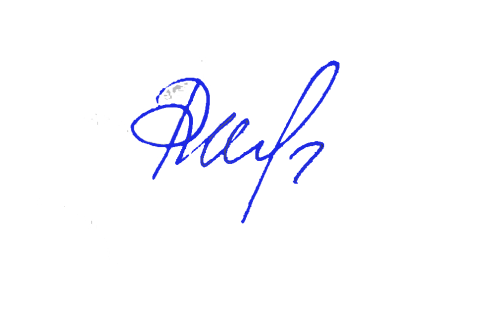 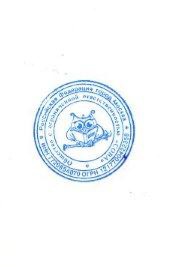                                                                                                                    УТВЕРЖДАЮ     Генеральный директор                                                                                                             ООО СОВА                                                                                                                                                         Ротанина Я.В.ПОЛОЖЕНИЕо Педагогическом совете.1. Общие положения 1.1 Педагогический совет является одной из форм постоянно действующих органов управления ООО СОВА, созданный для рассмотрения вопросов, связанных с организацией образовательного процесса. 1.2 Членами Педагогического совета являются все педагогические работники и Генеральный директор ООО СОВА Педагогический совет действует на основании Закона «Об образовании в Российской Федерации», Устава и настоящего Положения. 1.3 Решения Педагогического совета являются рекомендательными и утверждаются приказом Генерального директора ООО СОВА.2. Цели Педагогического совета Целями Педагогического совета являются: - объединение усилий педагогических работников по реализации образовательной деятельности в Центре. - ориентация деятельности педагогического коллектива на совершенствование образовательного процесса; 3. Компетенции Педагогического совета Компетенциями Педагогического совета являются: - планирование учебного процесса; -организация и совершенствование методического обеспечения образовательного процесса; - разработка перечня платных образовательных услуг.  4. Организация деятельности Педагогического совета4.1 Педагогический совет состоит из педагогических работников и Генерального директора  ООО СОВА. Педагогический работник считается принятым в состав Педагогического совета с момента подписания трудового договора. В случае увольнения из ООО СОВА педагогический работник выбывает из состава Педагогического совета. 4.2 Педагогический совет созывается по мере необходимости, но не реже 1 раза в год. На первом заседании Педагогического совета избирается Председатель, который координирует работу Педагогического совета. Председатель педагогического совета избирается на срок 3 года. Педагогический совет созывается Генеральным директором Организации не позднее, чем за 5 дней до проведения Педагогического совета, решение Генерального директора ООО СОВА  о созыве Педагогического совета оформляется приказом. 4.3 Решение Педагогического совета по всем рассматриваемым вопросам принимается открытым голосованием простым большинством голосов. Решение считается правомочным, если в заседании участвовало более половины членов Педагогического совета. 4.4 Решения Педагогического совета являются рекомендательными и обязательными для исполнения всеми работниками и обучающимися утверждения Генеральным директором ООО СОВА. 5. Документация Педагогического совета 5.1 Заседания Педагогического совета оформляются протокольно. В протоколах фиксируется ход обсуждения вопросов, выносимых на Педагогический совет, предложения и замечания его членов. Протоколы подписываются Председателем и Секретарем совета. 5.2 Нумерация протоколов ведется от начала учебного года. 5.3 Протоколы Педагогического совета передаются на постоянное хранение начальнику отдела кадров, Бахметьевой С.А.